The Hendreds Preschool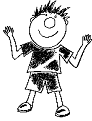 Stay-n-create sessionTuesday 6th December 2016Parents are invited in to preschool to work alongside their child whilst they expand their knowledge and understanding of several areas of the EYFS.  We have been learning the Nativity story and we have been to watch our local primary school presenting their Nativity story.  The children are also taking turns to select our advent calendar story books, which all relate to the characters of the Nativity story.  We read the story about the Angel Gabriel and so during the Stay-n-Create session, you will be able to support your child’s creative development as they decorate a Christmas Angel decoration.Whilst working with your child you may notice (or encourage) several of the development statements below taking place:Listen with attention as they follow simple instructions.Independently select resources.Take turns to use equipment and resources.Communicate their ideas and thoughts; as well as holding general conversations.Chat about special times or events (eg. Christmas, birthdays or other event where candles have played a part).Discuss colours and textures and how they can change.Use their fine motor skills for spreading glue, selecting small sequins etc and placing on their Christmas Angel (which supports the development of writing).Counting, as they select a number of items to be used.Creating patterns that they may talk about.Use positional language.Make marks or recognisable letters to name/identify their creation.You may like to consider how you can support these developments to be embedded at home through every day activities that take place, for example counting out 4 cups to put ‘on’ the table at tea time.